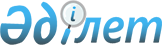 Солтүстік Қазақстан облысы Мағжан Жұмабаев ауданында 2019 жылға мектепке дейінгі тәрбие мен оқытуға мемлекеттік білім беру тапсырысын, ата-ана төлемақысының мөлшерін бекіту туралыСолтүстік Қазақстан облысы Мағжан Жұмабаев ауданы әкімдігінің 2019 жылғы 25 сәуірдегі № 104 қаулысы. Солтүстік Қазақстан облысының Әділет департаментінде 2019 жылғы 2 мамырда № 5385 болып тіркелді
      Қазақстан Республикасының 2007 жылғы 27 шілдедегі "Білім туралы" Заңының 6-бабы 4-тармағының 8-1) тармақшасына сәйкес Солтүстік Қазақстан облысы Мағжан Жұмабаев ауданының әкімдігі ҚАУЛЫ ЕТЕДІ:
      1. Солтүстік Қазақстан облысы Мағжан Жұмабаев ауданында 2019 жылға мектепке дейінгі тәрбие мен оқытуға мемлекеттік білім беру тапсырысын, ата-ананың төлемақысының мөлшері қосымшаға сәйкес бекітілсін.
      2. Осы қаулының орындалуын бақылау Солтүстік Қазақстан облысы Мағжан Жұмабаев ауданы әкімінің жетекшілік ететін орынбасарына жүктелсін.
      3. Осы қаулы оның алғашқы ресми жарияланған күнінен кейін он күнтізбелік күн өткен соң қолданысқа енгізіледі. Солтүстік Қазақстан облысы Мағжан Жұмабаев ауданында 2019 жылға мектепке дейінгі тәрбие мен оқытуға мемлекеттік білім беру тапсырысын, ата-ананың төлемақысының мөлшері
      кестенің жалғасы
      Ескерту: Солтүстік Қазақстан облысы Мағжан Жұмабаев ауданы "Булаев қаласының "Балдәурен" бөбекжай-бақшасы" мемлекеттік коммуналдық қазыналық мекемесінде ата-аналар ақысы алынбайтын санаториялық топ бар. Азық-түлік бюджет қаражатты есебінен қаржыландырылады.
       "Куломзин бастауыш мектебі" коммуналдық мемлекеттік мекемесі мен "Образец бастауыш мектебі" коммуналдық мемлекеттік мекемесінің жанындағы шағын орталықтарда ата-аналарынан тамақтануға ақы алынбайды, төлемді "Куломзино" ЖШС және "Жигалова" ШҚ демеушілерінің есебі қаражатынан жүргізеді.
					© 2012. Қазақстан Республикасы Әділет министрлігінің «Қазақстан Республикасының Заңнама және құқықтық ақпарат институты» ШЖҚ РМК
				
      Аудан әкімі 

Қ. Омаров
Солтүстік Қазақстан облысы Мағжан Жұмабаев ауданы әкімдігінің 2019 жылғы "___"_________ № ____қаулысына қосымша
№ р/н
Мектепке дейінгі тәрбие мен оқытудың әкімшілік – аумақтық ұйымдарының орналасқан жері
Мектепке дейінгі тәрбие және оқыту ұйымдарындағы тәрбиеленушілердің саны
Мектепке дейінгі тәрбие және оқыту ұйымдарындағы тәрбиеленушілердің саны
Мектепке дейінгі тәрбие және оқыту ұйымдарындағы тәрбиеленушілердің саны
№ р/н
Мектепке дейінгі тәрбие мен оқытудың әкімшілік – аумақтық ұйымдарының орналасқан жері
Бөбекжай-бақша
Мектеп жанындағы толық күндік шағын-орталық
Мектеп жанындағы жарты күндік шағын-орталық
1
"Қарақоға ауылының "Балапан" бөбекжай-бақшасы" мемлекеттік коммуналдық қазыналық кәсіпорны Қарақоға ауылы, Привокзальная көшесі, 3
41
-
-
2
"Алтын күн" балабақшасы "Увалиева" жауапкершілігі шектеулі серіктестігі, Булаев қаласы, Старо-Лесная көшесі, 95
50
-
-
3
"Батыр Баян атындағы мектеп-гимназиясы" коммуналдық мемлекеттік мекемесінің жанындағы шағын-орталық, Булаев қаласы Сәбит Мұқанов көшесі, 34
-
75
-
4
"№ 4 Булаев орта мектебі" коммуналдық мемлекеттік мекемесінің жанындағы шағын-орталық, Булаев қаласы Комаров көшесі, 16
-
25
-
5
"Бастомар орта мектебі" коммуналдық мемлекеттік мекемесінің жанындағы шағын-орталық, Бастомар ауылы 5 көшесі, 20 ғимарат
-
-
13
6
"Конюхово негізгі мектебі" коммуналдық мемлекеттік мекемесінің жанындағы шағын-орталық, Конюхово ауылы, Центральная көшесі, 25
-
16
-
7
"Қызыл Қазақстан орталау мектебі" коммуналдық мемлекеттік мекемесінің жанындағы шағын-орталық, Құралай ауылы, Центральная көшесі, 29
-
11
-
8
"Лебяжье орта мектебі" коммуналдық мемлекеттік мекемесінің жанындағы шағын-орталық, Лебяжье ауылы, Школьная көшесі, 8
-
8
-
9
"Майбалық негізгі мектебі" коммуналдық мемлекеттік мекемесінің жанындағы шағын-орталық, Майбалық ауылы, Степная көшесі, 10А
-
-
7
10
"Пролетарка негізгі мектебі" коммуналдық мемлекеттік мекемесінің жанындағы шағын-орталық, Пролетарка ауылы, 2 көшесі, 1 ғимарат
-
-
6
11
"Сартомар орта мектебі" коммуналдық мемлекеттік мекемесінің жанындағы шағын-орталық, Сарытомар ауылы, Школьная көшесі, 13
-
15
-
12
"Совет орта мектебі" коммуналдық мемлекеттік мекемесінің жанындағы шағын-орталық, Советское ауылы, Октябрьская көшесі, 21
-
50
-
13
"Чистов орта мектебі" коммуналдық мемлекеттік мекемесінің жанындағы шағын-орталық, Чистов ауылы, Школьная көшесі, 1
-
28
-
14
"Хлебороб негізгі мектебі" коммуналдық мемлекеттік мекемесінің жанындағы шағын-орталық, Хлеборобное ауылы, Мир көшесі, 12
-
14
-
15
"Беняш орталау мектебі" коммуналдық мемлекеттік мекемесінің жанындағы шағын-орталық, Беняш ауылы, 2 көшесі, 27 ғимарат
-
-
10
16
"Колос орталау мектебі" коммуналдық мемлекеттік мекемесінің жанындағы шағын-орталық, Новотроицкое ауылы, Центральная көшесі, 34
-
-
8
17
"Ганькин орталау мектебі" коммуналдық мемлекеттік мекемесінің жанындағы шағын-орталық, Ганькин ауылы, 6 көшесі, 6А ғимараты
-
-
8
18
"Дүйсеке бастауыш мектебі" коммуналдық мемлекеттік мекемесінің жанындағы шағын-орталық, Дүйсеке ауылы, 1 көшесі, 18 ғимарат
-
-
8
19
"Придорожное орталау мектебі" коммуналдық мемлекеттік мекемесінің жанындағы шағын-орталық, Придорожное ауылы, Школьная көшесі, 33
-
-
10
20
"Хлебороб орталау мектебі" коммуналдық мемлекеттік мекемесінің жанындағы шағын-орталық, Хлебороб ауылы, 3 көшесі, 1 ғимарат
-
-
10
21
"Еңбекші-Қазақ орталау мектебі" коммуналдық мемлекеттік мекемесінің жанындағы шағын-орталық, Сұлышоқ ауылы, 1 көшесі, 23 ғимарат
-
-
11
22
"Еремеевка бастауыш мектебі" коммуналдық мемлекеттік мекемесінің жанындағы шағын-орталық, Еремеевка ауылы, 1 көшесі, 13 ғимарат
-
-
8
23
"Куломзин бастауыш мектебі" коммуналдық мемлекеттік мекемесінің жанындағы шағын-орталық, Куломзин ауылы, 2 көшесі, 20 ғимарат
-
11
-
24
"Образец бастауыш мектебі" коммуналдық мемлекеттік мекемесінің жанындағы шағын-орталық, Образец ауылы, Школьная көшесі, 3
-
-
12
25
"Пулеметовка бастауыш мектебі" коммуналдық мемлекеттік мекемесінің жанындағы шағын-орталық, Пулеметовка ауылы, Центральная көшесі, 16
-
-
7
26
"Булаев мектеп-бөбекжай-бақша кешені" коммуналдық мемлекеттік мекемесі, Булаев қаласы, Алтынсарин көшесі, 23
82
-
-
27
"Возвышенка ауылының "Бөбек" бөбекжай-бақшасы" мемлекеттік коммуналдық қазыналық мекемесі, Возвышенка ауылы, Жұмабаев көшесі, 30
56
-
-
28
"Таман мектеп- бөбекжай-бақша кешені" мемлекеттік коммуналдық мемлекеттік мекемесі, Таманское ауылы, Садовая көшесі, 11
18
-
-
29
"Александровка негізгі мектебі" коммуналдық мемлекеттік мекемесінің жанындағы шағын-орталық, Александровка ауылы, Шоқан Уәлиханов көшесі, 2А
-
-
11
30
"Золотая Нива орта мектебі" коммуналдық мемлекеттік мекемесінің жанындағы шағын-орталық, Золотая Нива ауылы, Школьная көшесі, 10
-
10
-
31
"Қарағанды орта мектебі" коммуналдық мемлекеттік мекемесінің жанындағы шағын-орталық, Қарағанды ауылы, Школьная көшесі, 1
-
9
-
32
"Медвежка орта мектебі" коммуналдық мемлекеттік мекемесінің жанындағы шағын-орталық, Медвежка ауылы, Школьная көшесі, 19
-
24
-
33
"Молодежное орталау мектебі" коммуналдық мемлекеттік мекемесінің жанындағы шағын-орталық, Молодежное ауылы, Мир көшесі, 3
-
-
8
34
"Молодогвардейск орта мектебі" коммуналдық мемлекеттік мекемесінің жанындағы шағын-орталық, Молодогвардейское ауылы, Школьная көшесі, 2
-
9
-
35
"Надежка орта мектебі" коммуналдық мемлекеттік мекемесінің жанындағы шағын-орталық, Надежка ауылы, Ново-Лесная көшесі, 1Б
-
15
-
36
"Октябрьское орта мектебі" коммуналдық мемлекеттік мекемесінің жанындағы шағын-орталық, Октябрьское ауылы, 2 көшесі, 4 ғимарат
-
-
17
37
"Писаревка орта мектебі" коммуналдық мемлекеттік мекемесінің жанындағы шағын-орталық, Писаревка ауылы, 4 көшесі, 29 ғимарат
-
-
11
38
"Полтавка орта мектебі" коммуналдық мемлекеттік мекемесінің жанындағы шағын-орталық, Полтавка ауылы, Тахир Мұсаев көшесі, 25А
-
20
-
39
"Полудин орта мектебі" коммуналдық мемлекеттік мекемесінің жанындағы шағын-орталық, Полудин ауылы, Октябрьская көшесі, 17
-
25
-
40
 "Успенка орта мектебі" коммуналдық мемлекеттік мекемесінің жанындағы шағын-орталық, Успенка ауылы, Старолесная көшесі, 1А
-
8
-
41
"Ұзынкөл орта мектебі" коммуналдық мемлекеттік мекемесінің жанындағы шағын-орталық, Ұзынкөл ауылы, 2 көшесі, 10 ғимарат
-
23
-
42
"Фурманов орта мектебі" коммуналдық мемлекеттік мекемесінің жанындағы шағын-орталық, Бәйтерек ауылы, Молодежная көшесі, 16
-
23
-
Бір айға арналған бір тәрбиеленушіге жұмсалатын шығыстардың орташа кұны (теңге)
Бір айға арналған бір тәрбиеленушіге жұмсалатын шығыстардың орташа кұны (теңге)
Бір айға арналған бір тәрбиеленушіге жұмсалатын шығыстардың орташа кұны (теңге)
Бір айға ата - аналардың төлем мөлшері (теңге)
Бір айға ата - аналардың төлем мөлшері (теңге)
Бір айға ата - аналардың төлем мөлшері (теңге)
Бөбекжай-бақша
Мектеп жанындағы толық күндік шағын-орталық
Мектеп жанындағы жарты күндік шағын-орталық
Бөбекжай-бақша
Мектеп жанындағы толық күндік шағын-орталық
Мектеп жанындағы жарты күндік шағын-орталық
 

57715
-
-
3жасқа дейін - 6850 теңге

3 жастан кейін 7350 теңге
-
-
 

31237
-
-
3жасқа дейін- 8320 теңге

3 жастан кейін- 9760 теңге
-
-
 

-
14613
-
-
6100
-
 

-
15100
-
-
7000
-
 

-
-
16974
-
-
4500
 

-
22641
-
-
4500
-
 

-
30515
-
-
4000
-
 

-
48740
-
-
5000
-
 

-
-
31143
-
-
3000
 

-
-
18972
-
-
2000
 

-
29650
-
-
3500
-
 

-
12556
-
-
6000
-
 

-
27369
-
-
5000
-
 

-
25785
-
-
4000
-
 

-
-
20125
-
-
2000
 

-
-
21375
-
-
3000
 

-
-
27000
-
-
2100
 

-
-
21083
-
-
1200
-
-
20508
-
-
3000
-
-
36100
-
-
3000
-
-
15545
-
-
2000
-
-
18104
-
-
2000
-
20242
-
-
-
-
-
15778
-
-
-
 

-
-
18393
-
-
1750
38702
-
-
3 жасқа дейін- 6300

3 жастан кейін- 7300
-
-
43701
-
-
3 жасқа дейін - 6300

3 жастан кейін - 7300
-
-
 

80269
-
-
3 жасқа дейін - 7293

3 жастан кейін – 8827
-
-
-
-
18015
-
-
3000
-
39250
-
-
3500
-
-
33241
-
-
5000
-
-
19795
-
-
5000
-
-
-
23073
-
-
5000
-
41972
-
-
5500
-
-
25039
-
-
4500
-
-
-
16544
-
-
3000
-
-
16950
-
-
3000
-
18654
-
-
4000
-
 

-
16703
-
-
7000
-
 

-
35083
-
-
4000
-
17652
-
-
3000
-
-
20688
-
-
7000
-